Automatické pisoáry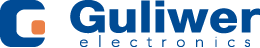 GW 121Z; GW 122Z; GW 123ZPopis:Elektronika pisoáru reaguje pouze po použití (snímá a vyhodnocuje změny teploty tekutiny v pisoáru). Čas splachování (množství vody) se jednoduše nastavuje přiloženým magnetem.  K pisoáru lze objednat ventil se zvýšenou odolností proti usazování vodního kamene AKM (přípona k označení -M). Zdroje jsou dodávány jako volitelné příslušenství.Příklady provedení pisoárůGW 121 - GOLEM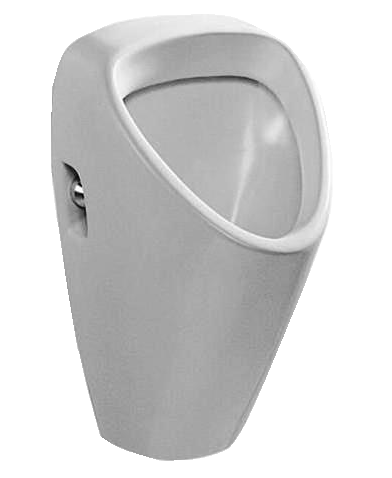 GW 122 - APOLLO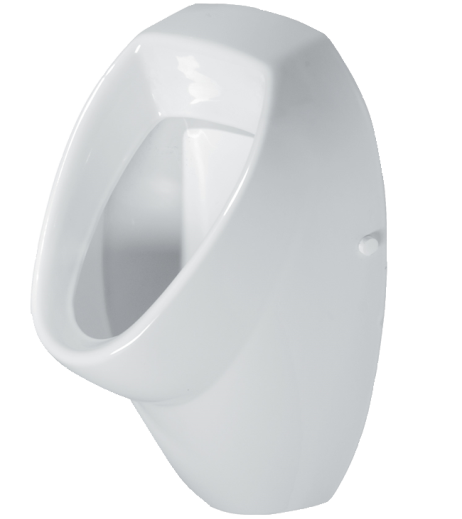 GW 123 - LIVO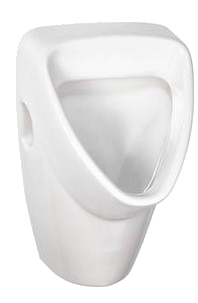 Parametry:Parametry:Parametry:GW 12..ZGW 12..XNapájecí napětíAC 20 VDC 6 V (baterie CRP 2)Příkon4,2 Wpulsní provoz – životnost baterie min. 2 rokyČas splachování2 ÷ 20 sekund2 ÷ 20 sekundVstupní tlak vody0,1 ÷ 1 MPa0,1 ÷ 1 MPaPřipojení vody na vstupuG 1/2“G 1/2“Výstup odpadní vodyvýtoková armatura s těsněním pro odpadØ50 mm (novodur)výtoková armatura s těsněním pro odpadØ50 mm (novodur)Doporučené příslušenstvíDoporučené příslušenstvíGW 091Zzdroj AC 20 V pro připojení až 3 pisoárů současněGW 092Zzdroj AC 20 V pro připojení až 5 pisoárů současněCRP 2lithiová baterie 6 VPříslušenstvíPříslušenstvíGW 091ZGW 092Z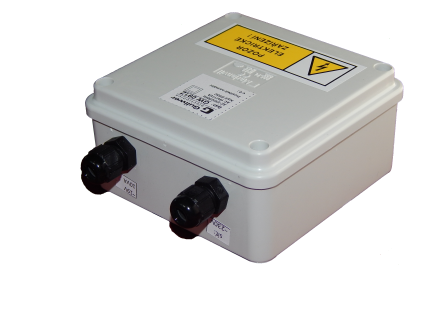 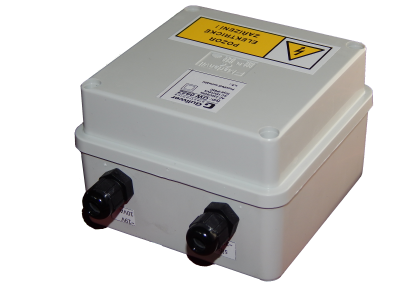 Baterie CRP 2Baterie CRP 2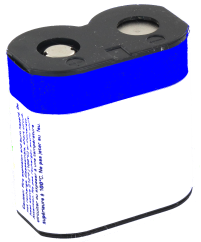 InstalaceInstalaceSchéma instalaceMontážní otvory pro pisoáry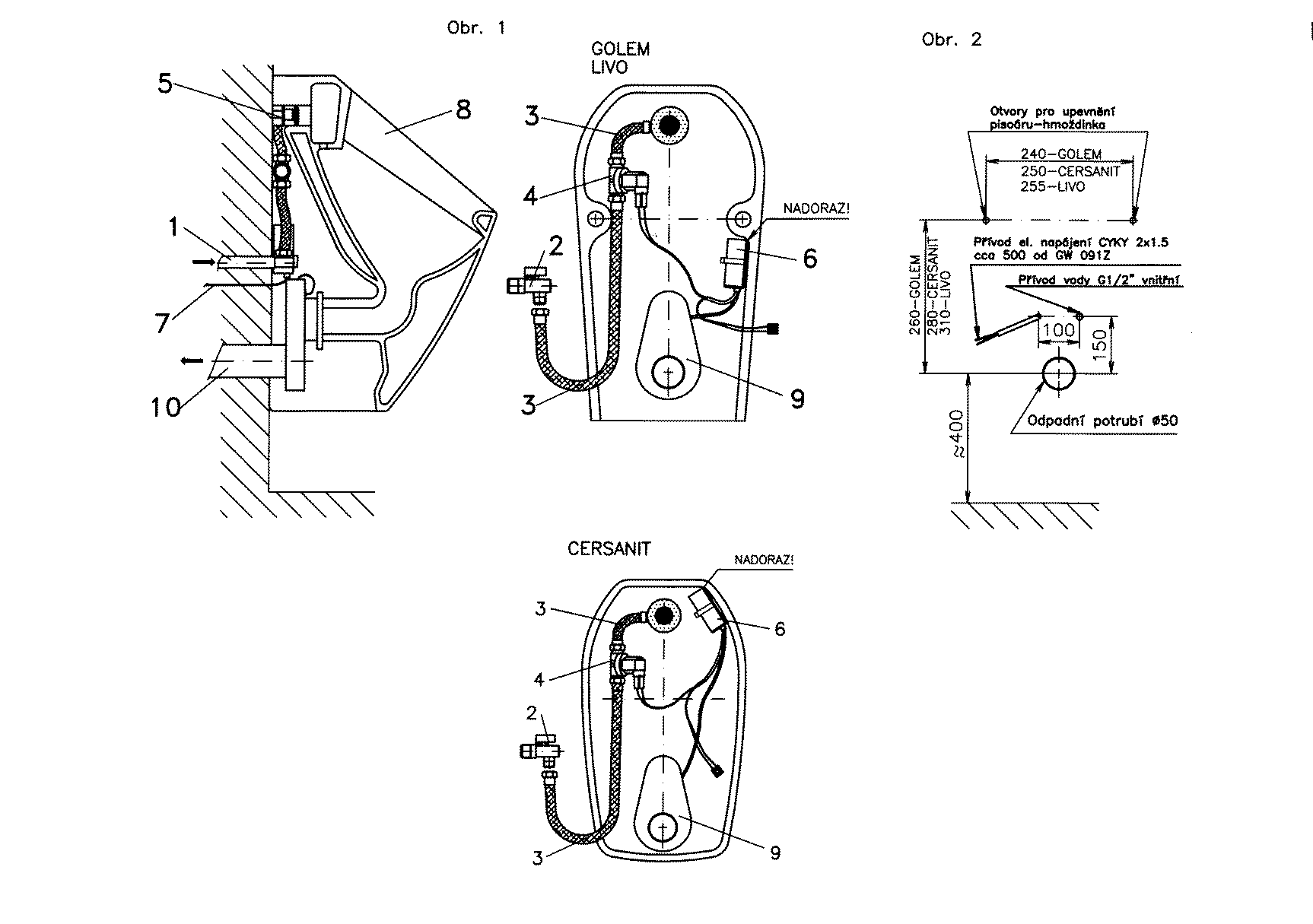 Doporučení na montáž:Doporučení na montáž:montáž vodoinstalace a elektroinstalace musí odpovídat předepsaným normám a mohou ji provádět pouze odborně způsobilé osobypřed připojením na vodovodní rozvod je doporučeno propláchnout přívod vody od nečistot a usazenin (zabrání se tak případnému poškození elektromagnetického ventilu)na přívod vody se nainstaluje rohový ventil s filtrem a zapojí se propojovací hadice s elektromagnetickým ventilem (viz obrázek 1)z elektroniky se FASTON konektory nasunou na vývodní nože elektromagnetického ventilu a ke svorkovnici se připojí napájecí napětí montáž vodoinstalace a elektroinstalace musí odpovídat předepsaným normám a mohou ji provádět pouze odborně způsobilé osobypřed připojením na vodovodní rozvod je doporučeno propláchnout přívod vody od nečistot a usazenin (zabrání se tak případnému poškození elektromagnetického ventilu)na přívod vody se nainstaluje rohový ventil s filtrem a zapojí se propojovací hadice s elektromagnetickým ventilem (viz obrázek 1)z elektroniky se FASTON konektory nasunou na vývodní nože elektromagnetického ventilu a ke svorkovnici se připojí napájecí napětí Příklad objednání:Příklad objednání:GW 121Z – automatický pisoár GOLEM, napájení AC 20 V, elektromagnetický ventil vstup/výstup G“GW 121Z – automatický pisoár GOLEM, napájení AC 20 V, elektromagnetický ventil vstup/výstup G“GW 121Z-M – automatický pisoár GOLEM, napájení AC 20 V, elektromagnetický ventil vstup/výstup G“ - AKMGW 121Z-M – automatický pisoár GOLEM, napájení AC 20 V, elektromagnetický ventil vstup/výstup G“ - AKM